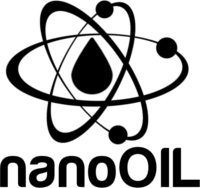 TEHNIČKI LISTSilikonsko ulje PRIMENA:Silikonsko Ulje upotrebljava se u procesu nege, održavanja i montaži pokretnih delova. Idealan je za nege ležajeva, zupčanika, uzica u oklopu, brava, čaura, šarki i vijaka, a takođe gumenih zaptivki, amortizera i plastičnih komponenti i  podržava montažne radove koje se sastoje od izvlačenja žica i kablowa, te odstranjivanja kalupa u procesu preradjivanja plastika. Koristan za pribor za pecanje i modeliranje je takodje efikasan kod obezbeđivanja električnih provodnika.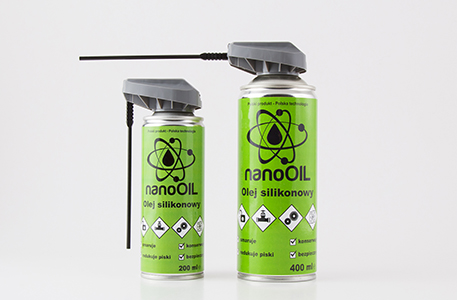  DELOVANJE:efikasno prodire u teško dostupna mesta;olakšava uklanjanje i provlaćenje elemenata;sprečava trenje i zaglavljivanje delova od plastike i gume;štiti od vlage;zaštita od kratkih spojeva i električnih prodora;formira anti ljepljiv premaz koji zaštićuje od zagađivanja. FIZIKALNA I KEMIJSKA SVOJSTVA:fizikalno stanje: 	aerosolboja: 	bezbojnamiris: 	karakterističantemperatura topljenja/ mržnjenja: 	-35 ºC do -50 ºCinicijalna tačka ključanja:	> 250 ºCtemperatura paljenja: 	< 0 ºCzapaljivost (čvrstog tela, gasa): 	izrazito zapaljivgornja/donja granična vrednost eksplozivnosti: 	8,4%/1,8% vol. (pokretač)gustina (20ºC): 	0,970 g/cm3rastvorljivost : 	nerastvorljiv u vodi, rastvara se u organskim rastvaračimaeksplozivna svojstva:	formira eksplozivne smeše sa vazduhomoksidujuća svojstva:	ne pokazuje EKOLOŠKE INFORMACIJE:Proizvod nije klasifikovan kao opasan po okolinu. Ne očekuje se bioakumulacije. Proizvod ima nisku pokretljivost u zemljištu i vodenoj sredini. Gasne komponente se brzo rasprostranjuju u vazduhu. STABILNOST I REAKTIVNOST:Reaktivan proizvod, ne postoji opasnost od polimerizacije. Pare mogu da formiraju eksplozivne smeše sa vazduhom. Ako proizvod se zagreje > 150ºC mogu se izolovati tragove formaldehida.  ZDRAVLJE I BEZBEDNOST:Treba se pridržavati opštih pravila o bezbednosti i higijeni. Izbegavati kontakt sa očima i kožom. Odmah skinuti kontaminiranu odeću. Na mestu rada mora se obezbediti opšta  i/ili mestimična ventilacija  tolika da se održava koncentracija štetnog agensa u vazduhu ispod graničnih dozvoljenih vrednosti.Držati podalje od dece. Ne probiti ili spaljivati, čak i nakon potpune upotrebe.  SKLADIŠTENJE:Čuvati na suvom i dobro vetrenom mestu na temperaturi ispod 50ºC. Držati podalje od izvora vatre i toplote. U skladištu poštovati zabranu pušenja, upotrebe otvorene vatre i alate koji proizvode varnice. Obezbediti provetravanje u protiveksplozivnoj izvedbi. Držati podalje od hrane, prehrambenih proizvoda i hrane za životinje. Zaštititi od direktne sunčeve svetlosti. TRANSPORT:Ova smeša ne predstavlja opasnost za okolinu u skladu sa kriterijumima u pravilima prevoza. Paketi pošiljke ne bi trebalo da su bačeni ili izloženi udarcima. Kontejneri/multi-pakovanja moraju biti lagerovani u vozilu ili kontejneru tako, da se ne mogu prevrnuti ili pasti. Izbegavati izvore toplote. NAPOMENE: